13 July 2020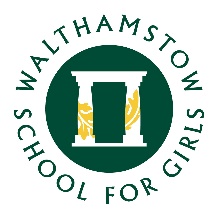 Dear students, parents and carers,I hope you and your family are keeping well and safe.Welcome to week 12 of online learning and our last week of the Summer term!Make sure you relax and enjoy your break with friends and family but please be vigilant and continue to keep your social distance from others to be safe. Keep on behaving responsibly and help stop the spread of the virus. Gyms and pools will be reopening soon and of course you can enjoy parks and forests to get some fresh air!If you are planning to go on holidays abroad, please make sure you check and read the Coronavirus travel guidance to be fully prepared for your travels.Of course, we are all looking forward to a summer break, but we also need to get ready for the Autumn term. We will keep you updated on our website to inform you of any changes in our teaching and learning plans from September. Please keep checking the school website as new information will be posted about the September start.Libraries are starting to reopen as well. Enjoy reading during the summer break as it is such a wonderful way to relax, escape and learn! Check out the myon website, which has free books to read. The login has changed for the summer offer, so you need to read Ms Kelly’s message carefully. Please send her an email if there are any queries about your logins. Details are also on the AR website page and Greensheet.Remember to keep the momentum going with your work right until the end of the summer term! Complete and submit all your assignments on time and use the summer break to catch up and revise so you are up to date and ready for the next academic year.Remember if you have any general school issues or you are having problems with Teams, please contact us at info@wsfg.waltham.sch.uk  Most of you have now been receiving personalised phone calls by your tutors. We want ALL of you to have had a positive conversation before the end of the school year!Well done again for engaging so brilliantly with Tutor Time! Remember to register for our last week of term at 1.30 p.m. on Wednesdays and Fridays! (3 p.m. for 8F only)Here is next week’s full VTALK Schedule. Please feel free to join and watch! It’s free and really interesting.I encourage you to join one particularly interesting talk on Wednesday 15th July at 10 am, Paralympian Anna Turney, is joining SFS virtually to reflect on her own journey and share life lessons with young people including the importance of goal setting, working hard and developing resilience.WEEK STARTING MONDAY 13 JULY 2020 HOW TO JOIN THE VTALKSJoin 10 minutes before the VTALK to be readyYou can join without needing an account – Watch how hereFor full speaker descriptions visit the VTALK Schedule hereKind regardsMs DesbenoitStudent Progress Leader Year 8 / Diversity CoordinatorDATESPEAKERINFOMon 13th July10 a.m.Add to calendarReemah Sakaan, Group Launch Director, BritboxHear from Reemah Sakaan, Group Launch Director, BritBox on what it takes to have a career in TV, the skills and qualities that you might need and more about their career journey.Mon 13th July 2 p.m.Add to calendarAndrew Bailey, Governor of the Bank of EnglandJoin us to hear from the Governor of the Bank of England, Andrew Bailey, as he talks to students across the UK about the work of the Bank and answers YOUR questions.Tues 14th July 10 a.m.Add to calendarRichard Aylard, External Affairs and Sustainability Director and Rebekah Kenyon, Senior Sustainability Awareness Advisor, Thames WaterReflections on sustainability in a lockdown world: Join us to hear from Richard Aylard and Rebekah Kenyon as they discuss sustainability and lockdown, from home working to how lockdown has impacted Thames Water’s activities and our new appreciation for the environment.Tues 14th July 2 p.m.Add to calendarSara Crofts, Chief Executive, The Institute of ConservationWho looks after the dinosaurs in the Natural History Museum? Who uncovers the hidden stories in old paintings? Who keeps Big Ben running like clockwork? Join Sara Crofts to find out how professional conservators care for the treasures in our museums and galleries.Wed 15th July 10 a.m.Add to calendarAnna Turney, ParalympianParalympian, Anna Turney, is joining SFS virtually to reflect on her own journey and share life lessons with young people including the importance of goal setting, working hard and developing resilience.Wed 15th July 2 p.m.Add to calendarAlejandra Castaño  GHG Air Quality Lead Advisor, Upstream - GOO, BPThis talk will be given by an environmental engineer with BP about her career at the company and the kind of work she’s involved in with the company’s carbon ambitions.Thurs 16th July 10 a.m.Add to calendarSharon Walpole, Director, CareermapWe're delighted Sharon Walpole, Director, Careermap has kindly agreed to join us to discuss how young people can prepare for their future careers from understanding what your passion is, how to research to find out more about the careers you might be interested in and sharing the resources that can help you think about your future.Thurs 16th July 2 p.m.Add to calendarJulia Angeles, Investment Manager, Baillie GiffordInterested in learning more about the skills it takes to succeed in the future job market? Julia Angeles has joined us to give insights into the investment industry and to highlight the importance of collaborative and creative thinking in any career!